TOOT HILL SCHOOL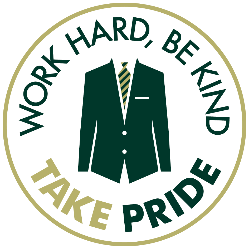 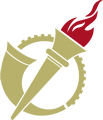 Year 9 Personal Development Curriculum